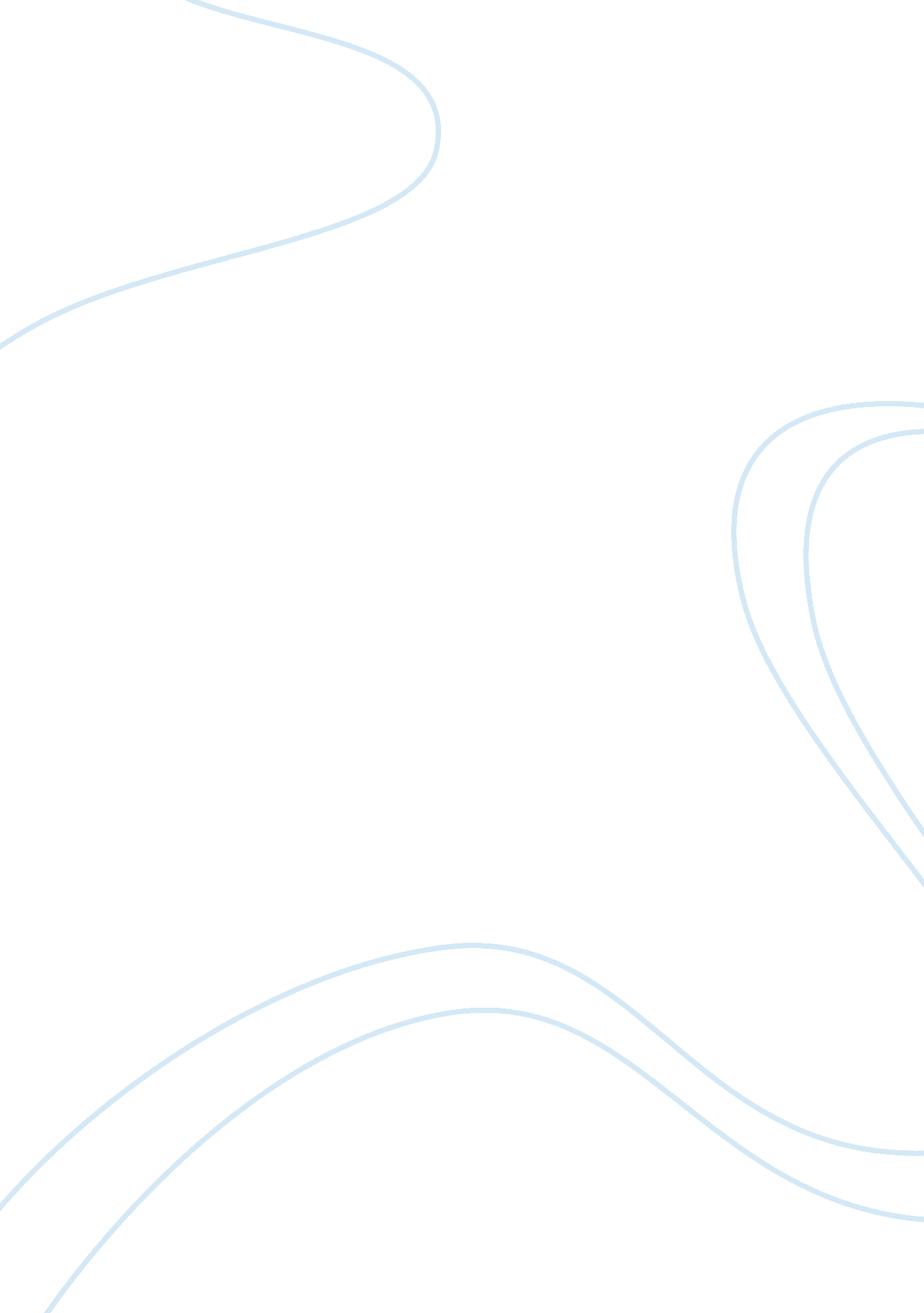 Final case termBusiness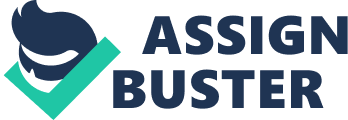 Background of the study Nowadays, computers have become part of our lives; it is obvious that most businesses still do not adapt the use of technology. Particularly in most video rental store, daily transactions are still done on manual transaction. Making an automated system in a video store has become a The Existing System Objectives of the System Video Club aims to lend obscure videos for both the members of Exclusive Golf and Country Club (E. G.) and the Gentlemen’ Club (GO) with more variety on movie selection. The video club needs to keep of its rental information and compute rental sees collected from VS., VS., DVD and Blubbery rented out to members. The main goal was to make members have a more convenient and comfortable environment to rent their videos. Specific Objectives To lend obscure videos to video club Scope of the System The scope of Video Club System is to record It includes the barrowing. . Of the librarian is… . Activities The selection. . 2 of members are outside the scope of the system. Concept of Operation Actors: Video Club Member…. .. Use Case Diagram 3 System Flow 4 Problem Analysis of the Existing System They are handling their members manually. This will cause them cords of the club are not kept.. .. The sales The details of their products are not kept in a well-organized manner and cannot be referred when needed. The products sold, and the stock balance is not easily tracked, hence the shortage or some time certain important products maybe out of stock, then in such a circumstance customer satisfaction will be very much reduced. Sometime they may ask the customer to pay for one product twice by mistake, such incident will make to shrink the good relation and the trust of the customer, making to lose customers confidence as well losing the customer. Updated information is not ere easy to provide to customers if the company runs manually. While the business is running on the manual system, the club members 5 The Proposed Solution Introduction In order to satisfy and exceed the expectations of the club members, A system which handles and ….. … Which can also generate reports. By using the system.. …… Video Club Rental Tracking System The primary goal of our system is to give the ….. . This includes; the list of suspended members, vide material movement by title, media and type, video quality and external video sources monitoring report. We also want to ensure that all rental yester Video Club members are tracked in the Each time a movie is rented, the system must keep track of which copies ћ Each rental is considered to be open, until all of the movie and games have been returned…. … User function must be provided to maintain this inventory information. 6 Video Club Member Librarian 7 – A person who User Interface 8 9 10 11 12 13 14 15 16 17 18 Recommendation By using the system, it will be easier to run Another advantageous feature is that the PVC supervisor . ….. Way he can keep track and help him in decision making for the betterment of the Video Club. 